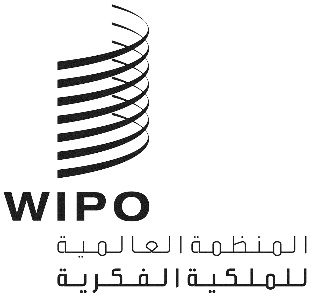 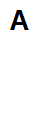 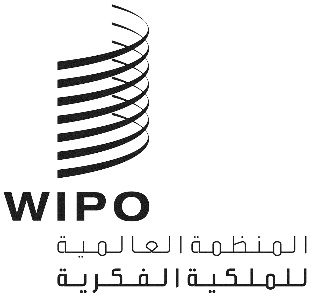 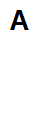 CDIP/26/1الأصل: بالإنكليزيةالتاريخ: 26 يوليو 2021اللجنة المعنية بالتنمية والملكية الفكريةالدورة السادسة والعشرونجنيف، من 26 إلى 30 يوليو 2021جدول الأعمالالذي اعتمدته الأمانةافتتاح الدورةاعتماد جدول الأعمالانظر هذه الوثيقة.بيانات عامةرصد تنفيذ جميع توصيات أجندة التنمية وتقييمه ومناقشته وإعداد تقارير عنهتقارير مرحليةانظر الوثيقة CDIP/26/2.تقرير بشأن مساهمة الويبو في تنفيذ أهداف التنمية المستدامة والغايات المرتبطة بهاانظر الوثيقة CDIP/26/3.4."1"	المساعدة التقنية التي تقدمها الويبو في مجال التعاون لأغراض التنمية-	الندوات الإلكترونية المستقبليةانظر الوثيقة CDIP/26/6.النظر في برنامج عمل لتنفيذ التوصيات المعتمدةمقترح مشروع بشأن استخدام الاختراعات الموجودة في الملك العامانظر الوثيقة CDIP/24/16.مقترح مشروع معدّل مقدم من السلفادور بشأن تنظيم البيانات الإحصائية ووضع وتنفيذ منهجية لتقييم آثار استخدام نظام الملكية الفكريةانظر الوثيقة CDIP/26/4.مقترح مشروع معدّل مقدم من إندونيسيا والإمارات العربية المتحدة بشأن تعزيز استخدام الملكية الفكرية في البلدان النامية ضمن الصناعات الإبداعية في العصر الرقميانظر الوثيقة CDIP/26/5.مقترح مشروع مقدم من البرازيل بشأن تمكين الشركات الصغيرة من خلال الملكية الفكرية: وضع استراتيجيات لدعم المؤشرات الجغرافية أو العلامات الجماعية في مرحلة ما بعد التسجيل.انظر الوثيقة CDIP/26/9.لمحة عامة عن الدليل الخاص بتحديد الاختراعات الموجودة في الملك العام: دليل للمخترعين ورواد الأعمالانظر الوثيقة CDIP/25/INF/4.لمحة عامة عن الدليل الخاص باستخدام الاختراعات الموجودة في الملك العام: دليل للمخترعين ورواد الأعمالانظر الوثيقة CDIP/25/INF/5.ملخص عن استعراض الأدبيات المتعلقة بالتحديات التي تواجهها النساء المخترعات والمبتكرات في استخدام نظام الملكية الفكريةانظر الوثيقة CDIP/26/INF/2.ملخص الدراسة المتعلقة بالنُهج السياساتية لسد الفجوة بين الجنسين في مجال الملكية الفكرية – الممارسات الرامية إلى دعم النفاذ إلى نظام الملكية الفكرية لفائدة النساء المخترعات والمبدعات ورائدات الأعمالانظر الوثيقة CDIP/26/INF/3.الملكية الفكرية والتنميةالملكية الفكرية والاقتصاد الإبداعيالمرأة والملكية الفكرية-	تقارير عن المرأة والملكية الفكرية	"1"	تجميع البيانات وتقاسمهاانظر الوثيقة CDIP/26/7."2"	تعميم المنظور الجنساني وتكوين الكفاءات وتقديم المساعدة إلى الدول الأعضاءانظر الوثيقة CDIP/26/8."3"	مقترح المكسيك بشأن متابعة مسائل "المرأة والملكية الفكرية" انظر الوثيقة CDIP/26/10.العمل المقبلملخص الرئيساختتام الدورة[نهاية الوثيقة]